Name	Date 	Decimal DesignsCreate tenths and hundredths designs and label them accurately.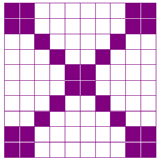 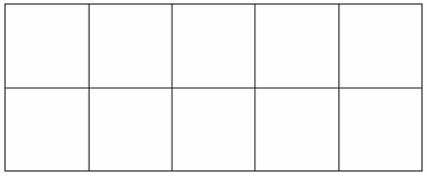  	 shaded boxes out of 10 Fraction _	Decimal Number  	  	 shaded boxes out of 10 Fraction _	Decimal Number  	  	 shaded boxes out of 10 Fraction _	Decimal Number 	 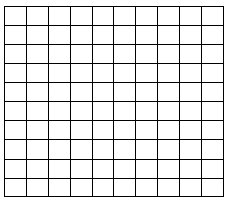  	 shaded boxes out of 100 Fraction	Decimal 	_ 	 shaded boxes out of 100 Fraction _	Decimal _ 	  	 shaded boxes out of 100 Fraction _	Decimal _ 	 Name	Date  	Decimal DesignsTableLook at the example in the table below. Read the following questions and discuss how you would answer them with your partner.What do you notice about how “1 out of 10” is written in fraction form?What do you notice about how “1 out of 10” is written in decimal number form?How are they alike? How are they different?Complete the table below. Fill in the last three rows of the table from the “Decimals Designs” student recording sheet.Decimal Designs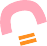 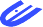 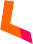 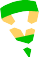 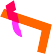 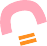 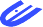 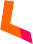 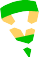 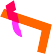 Table, Page 2Look at the example in the table below. Read the following questions and discuss how you would answer them with your partner.What do you notice about how “29 out of 100” is written in fraction form?What do you notice about how “29 out of 100” is written in decimal number form?How are they alike? How are they different?Complete the table below. Fill in the last three rows of the table from the “Decimals Designs” student recording sheet.